  	Општине Мало Црниће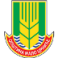 Општинска управаОдсек за локални економски развој, локалну    	пореску управу и инспекцијске пословеОзнака: КЛ -3Држање кунићаОбавезе власникаРЕЗУЛТАТ ИНСПЕКЦИЈСКОГ НАДЗОРА У БОДОВИМАНАДЗИРАНИ СУБЈЕКАТ	М.П.	КОМУНАЛНИ ИНСПЕКТОРПРАВНИ ОСНОВ- Одлука о држању домаћих животиња(„Службени гласник општине Мало Црниће“, број 03/2011 и  10/2016)ПРАВНИ ОСНОВ- Одлука о држању домаћих животиња(„Службени гласник општине Мало Црниће“, број 03/2011 и  10/2016)ПРАВНИ ОСНОВ- Одлука о држању домаћих животиња(„Службени гласник општине Мало Црниће“, број 03/2011 и  10/2016)ПРАВНИ ОСНОВ- Одлука о држању домаћих животиња(„Службени гласник општине Мало Црниће“, број 03/2011 и  10/2016)ПРАВНИ ОСНОВ- Одлука о држању домаћих животиња(„Службени гласник општине Мало Црниће“, број 03/2011 и  10/2016)Надзиранисубјекат: 	Матични број: 	_ПИБ: 	_ 	Седиште: 	_		 Одговорно лице:			 		ЈМБГ: 		Адреса пребивалишта 	 	Лице које је присутно прегледу: 	конт. тел. 	_Локација предмета контроле: 	_Надзиранисубјекат: 	Матични број: 	_ПИБ: 	_ 	Седиште: 	_		 Одговорно лице:			 		ЈМБГ: 		Адреса пребивалишта 	 	Лице које је присутно прегледу: 	конт. тел. 	_Локација предмета контроле: 	_Надзиранисубјекат: 	Матични број: 	_ПИБ: 	_ 	Седиште: 	_		 Одговорно лице:			 		ЈМБГ: 		Адреса пребивалишта 	 	Лице које је присутно прегледу: 	конт. тел. 	_Локација предмета контроле: 	_Надзиранисубјекат: 	Матични број: 	_ПИБ: 	_ 	Седиште: 	_		 Одговорно лице:			 		ЈМБГ: 		Адреса пребивалишта 	 	Лице које је присутно прегледу: 	конт. тел. 	_Локација предмета контроле: 	_Надзиранисубјекат: 	Матични број: 	_ПИБ: 	_ 	Седиште: 	_		 Одговорно лице:			 		ЈМБГ: 		Адреса пребивалишта 	 	Лице које је присутно прегледу: 	конт. тел. 	_Локација предмета контроле: 	_Р.б.ПитањеДаНеБодови1.држе се у одговарајућим објектима или кавезу□ да-10□ не-02.простор се редовно чисти, пере и дезинфикује□ да-10□ не-03.Држи се прописан број кунића□ да-10□ не-04.не загађује се околина□ да-10□ не-05.не узнемиравају трећа лица□ да-10□ не-0УКУПАН МОГУЋИ БРОЈ БОДОВА50УТВРЂЕНИ БРОЈ БОДОВАСтепен ризикаНезнатанНизакСредњиВисокКритичанБрој бодова41-031-4021-3011-2010 и мањеСтепен ризика у односу на остварени број бодоваКритичан□Степен ризика у односу на остварени број бодоваНезнатан□Степен ризика у односу на остварени број бодоваНизак□Степен ризика у односу на остварени број бодоваСредњи□Степен ризика у односу на остварени број бодоваВисок□Контролна листа сачињенаДатумКонтролна листа сачињенаМестоКонтролна листа сачињенаВреме